フェア概要出展者リスト、オフィシャルホテルリスト、無料シャトルバス（オフィシャルホテル⇔会場間）の情報は、公式サイトよりご覧ください。⇒https://www.bkkgems.com/事前登録について事前登録（入場ID発行）を無料で承ります。申込書（ワード版はこちら）を記入の上、2024年1月30日（火）までにFAXまたはE-mailにてお送りください。後日、入場IDをお知らせいたします。◆会場内の保安確保のため、事前登録にはパスポート情報と顔写真のデータファイルが必要です。  お申込みされた方には後日改めてうかがいますので御協力をお願いいたします。タイへの入国について◆日本国籍の方のタイ国への短期渡航にビザは不要ですが、タイ入国時にパスポートの残存有効期限が  6ヶ月以上必要です。◆入国条件は変更される可能性もあります。在京タイ王国大使館のサイト等で随時ご確認ください。お問合せ・お申込先DITP公式サイト https://www.ditp.go.th/※入場IDは1名様につき1つずつ発行します。2名様以上で御来場の際は、この用紙をコピーして御使用ください。第69回バンコク宝石・宝飾品フェア事前来場登録のご案内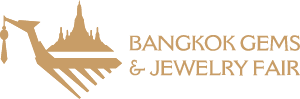 会期：2024年2月21日（水）～25日（日）10:00～18:00（商談日2月21～23日、一般公開日2月24～25日。25日は17:00まで）2024年2月21日（水）～25日（日）10:00～18:00（商談日2月21～23日、一般公開日2月24～25日。25日は17:00まで）2024年2月21日（水）～25日（日）10:00～18:00（商談日2月21～23日、一般公開日2月24～25日。25日は17:00まで）会場：クイーン・シリキット・ナショナル・コンベンション・センター《住所》60 Queen Sirikit National Convention Center, Ratchadaphisek Road,Khlong Toei, Khlong Toei, Bangkok 10110クイーン・シリキット・ナショナル・コンベンション・センター《住所》60 Queen Sirikit National Convention Center, Ratchadaphisek Road,Khlong Toei, Khlong Toei, Bangkok 10110クイーン・シリキット・ナショナル・コンベンション・センター《住所》60 Queen Sirikit National Convention Center, Ratchadaphisek Road,Khlong Toei, Khlong Toei, Bangkok 10110主催：タイ国商務省国際貿易振興局（DITP）（タイ国立宝石研究所（GIT）との共催）タイ国商務省国際貿易振興局（DITP）（タイ国立宝石研究所（GIT）との共催）タイ国商務省国際貿易振興局（DITP）（タイ国立宝石研究所（GIT）との共催）出展規模：タイをはじめとする世界各国の宝石・宝飾品関連企業（製造・輸出・卸売等）と関連団体計1,103社2,409小間（2023年9月開催実績）タイをはじめとする世界各国の宝石・宝飾品関連企業（製造・輸出・卸売等）と関連団体計1,103社2,409小間（2023年9月開催実績）タイをはじめとする世界各国の宝石・宝飾品関連企業（製造・輸出・卸売等）と関連団体計1,103社2,409小間（2023年9月開催実績）出展品目：貴石、半貴石、ラフストーン、ダイヤモンド、真珠、貴金属、人工石、コスチュームジュエリー・ファッションジュエリー、ファインジュエリー、ゴールドジュエリー、シルバージュエリー、ディスプレイ・パッケージング、装置・器具、ジュエリーパーツ、機械等貴石、半貴石、ラフストーン、ダイヤモンド、真珠、貴金属、人工石、コスチュームジュエリー・ファッションジュエリー、ファインジュエリー、ゴールドジュエリー、シルバージュエリー、ディスプレイ・パッケージング、装置・器具、ジュエリーパーツ、機械等貴石、半貴石、ラフストーン、ダイヤモンド、真珠、貴金属、人工石、コスチュームジュエリー・ファッションジュエリー、ファインジュエリー、ゴールドジュエリー、シルバージュエリー、ディスプレイ・パッケージング、装置・器具、ジュエリーパーツ、機械等来場者数：39,774人（タイ国内約40%、タイ国外約60%：2023年9月開催実績）入場料：無料北海道・東北・関東甲信越・静岡県の企業様北陸3県・東海・近畿・四国の企業様中国地方・九州・沖縄県の企業様　タイ国大使館商務参事官事務所  タイ王国大阪総領事館 商務部 タイ国政府通商代表事務所広島   TEL: 03-3221-9482    FAX: 03-3221-9484   E-mail: thaitctokyo@thaitrade.jp   TEL: 06-6262-4418    FAX: 06-6271-1053    E-mail: ttcosaka@thaitrade.jp   TEL: 082-249-9911    FAX: 082-249-9921    E-mail: ottrhiro@enjoy.ne.jp★個人情報の取り扱いについて（こちらへの御同意がないとDITP各事務所での事前登録を承れません）★個人情報の取り扱いについて（こちらへの御同意がないとDITP各事務所での事前登録を承れません）★個人情報の取り扱いについて（こちらへの御同意がないとDITP各事務所での事前登録を承れません）記入情報は、お客様との連絡や諸手配に利用される他、必要に応じタイ側機関や輸出企業に公開される場合がございます。また、今後DITP各事務所からの商談会、見本市等の連絡に使用させていただきます。記入情報は、お客様との連絡や諸手配に利用される他、必要に応じタイ側機関や輸出企業に公開される場合がございます。また、今後DITP各事務所からの商談会、見本市等の連絡に使用させていただきます。記入情報は、お客様との連絡や諸手配に利用される他、必要に応じタイ側機関や輸出企業に公開される場合がございます。また、今後DITP各事務所からの商談会、見本市等の連絡に使用させていただきます。上記の内容に(✓を記入)同意します。上記の内容に(✓を記入)同意しません。（⇒DITP各事務所での登録は承れません。御自身での登録をお願いいたします）第69回バンコク宝石・宝飾品フェア事前登録申込書第69回バンコク宝石・宝飾品フェア事前登録申込書第69回バンコク宝石・宝飾品フェア事前登録申込書第69回バンコク宝石・宝飾品フェア事前登録申込書第69回バンコク宝石・宝飾品フェア事前登録申込書第69回バンコク宝石・宝飾品フェア事前登録申込書第69回バンコク宝石・宝飾品フェア事前登録申込書第69回バンコク宝石・宝飾品フェア事前登録申込書第69回バンコク宝石・宝飾品フェア事前登録申込書第69回バンコク宝石・宝飾品フェア事前登録申込書第69回バンコク宝石・宝飾品フェア事前登録申込書第69回バンコク宝石・宝飾品フェア事前登録申込書第69回バンコク宝石・宝飾品フェア事前登録申込書第69回バンコク宝石・宝飾品フェア事前登録申込書第69回バンコク宝石・宝飾品フェア事前登録申込書第69回バンコク宝石・宝飾品フェア事前登録申込書第69回バンコク宝石・宝飾品フェア事前登録申込書第69回バンコク宝石・宝飾品フェア事前登録申込書第69回バンコク宝石・宝飾品フェア事前登録申込書第69回バンコク宝石・宝飾品フェア事前登録申込書第69回バンコク宝石・宝飾品フェア事前登録申込書第69回バンコク宝石・宝飾品フェア事前登録申込書第69回バンコク宝石・宝飾品フェア事前登録申込書第69回バンコク宝石・宝飾品フェア事前登録申込書第69回バンコク宝石・宝飾品フェア事前登録申込書第69回バンコク宝石・宝飾品フェア事前登録申込書第69回バンコク宝石・宝飾品フェア事前登録申込書第69回バンコク宝石・宝飾品フェア事前登録申込書第69回バンコク宝石・宝飾品フェア事前登録申込書第69回バンコク宝石・宝飾品フェア事前登録申込書第69回バンコク宝石・宝飾品フェア事前登録申込書第69回バンコク宝石・宝飾品フェア事前登録申込書第69回バンコク宝石・宝飾品フェア事前登録申込書第69回バンコク宝石・宝飾品フェア事前登録申込書第69回バンコク宝石・宝飾品フェア事前登録申込書第69回バンコク宝石・宝飾品フェア事前登録申込書第69回バンコク宝石・宝飾品フェア事前登録申込書第69回バンコク宝石・宝飾品フェア事前登録申込書第69回バンコク宝石・宝飾品フェア事前登録申込書第69回バンコク宝石・宝飾品フェア事前登録申込書第69回バンコク宝石・宝飾品フェア事前登録申込書第69回バンコク宝石・宝飾品フェア事前登録申込書第69回バンコク宝石・宝飾品フェア事前登録申込書第69回バンコク宝石・宝飾品フェア事前登録申込書第69回バンコク宝石・宝飾品フェア事前登録申込書第69回バンコク宝石・宝飾品フェア事前登録申込書第69回バンコク宝石・宝飾品フェア事前登録申込書第69回バンコク宝石・宝飾品フェア事前登録申込書第69回バンコク宝石・宝飾品フェア事前登録申込書第69回バンコク宝石・宝飾品フェア事前登録申込書第69回バンコク宝石・宝飾品フェア事前登録申込書第69回バンコク宝石・宝飾品フェア事前登録申込書第69回バンコク宝石・宝飾品フェア事前登録申込書第69回バンコク宝石・宝飾品フェア事前登録申込書第69回バンコク宝石・宝飾品フェア事前登録申込書第69回バンコク宝石・宝飾品フェア事前登録申込書第69回バンコク宝石・宝飾品フェア事前登録申込書第69回バンコク宝石・宝飾品フェア事前登録申込書記入日記入日記入日記入日記入日記入日記入日記入日年年年年年年年月月月月月月月日会社名会社名会社名会社名(日)(日)(日)(日)(日)(日)会社名会社名会社名会社名(英)(英)(英)(英)(英)(英)住所等住所等住所等住所等〒〒〒住所等住所等住所等住所等住所等住所等住所等住所等TELTELTELTELTELTELTELTELTELTELTELTELTELFAXFAXFAXFAXFAXFAXFAXFAXFAXFAXFAXFAXFAX住所等住所等住所等住所等ウェブサイトウェブサイトウェブサイトウェブサイトウェブサイトウェブサイトウェブサイトウェブサイトウェブサイトウェブサイトウェブサイトウェブサイトウェブサイト代表E-mail代表E-mail代表E-mail代表E-mail代表E-mail代表E-mail代表E-mail代表E-mail代表E-mail代表E-mail代表E-mail代表E-mail代表E-mail業種(✓を記入)業種(✓を記入)業種(✓を記入)業種(✓を記入)輸入業輸入業輸入業輸入業輸入業輸入業輸入業輸入業輸入業輸入業卸売業卸売業卸売業卸売業卸売業卸売業卸売業卸売業卸売業卸売業卸売業卸売業卸売業卸売業代理店・ディストリビューター代理店・ディストリビューター代理店・ディストリビューター代理店・ディストリビューター代理店・ディストリビューター代理店・ディストリビューター代理店・ディストリビューター代理店・ディストリビューター代理店・ディストリビューター代理店・ディストリビューター代理店・ディストリビューター代理店・ディストリビューター代理店・ディストリビューター代理店・ディストリビューター代理店・ディストリビューター代理店・ディストリビューター代理店・ディストリビューター代理店・ディストリビューター代理店・ディストリビューター代理店・ディストリビューター代理店・ディストリビューター代理店・ディストリビューター代理店・ディストリビューター代理店・ディストリビューター代理店・ディストリビューター代理店・ディストリビューター代理店・ディストリビューター代理店・ディストリビューター代理店・ディストリビューター代理店・ディストリビューター代理店・ディストリビューター百貨店百貨店百貨店百貨店百貨店百貨店百貨店百貨店小売業小売業小売業小売業小売業業種(✓を記入)業種(✓を記入)業種(✓を記入)業種(✓を記入)製造店製造店製造店製造店製造店製造店製造店製造店製造店製造店輸出業輸出業輸出業輸出業輸出業輸出業輸出業輸出業輸出業輸出業輸出業輸出業輸出業輸出業その他その他その他その他その他その他その他(　　　　　　　　　　　　　　　　　　　　　　)(　　　　　　　　　　　　　　　　　　　　　　)(　　　　　　　　　　　　　　　　　　　　　　)(　　　　　　　　　　　　　　　　　　　　　　)(　　　　　　　　　　　　　　　　　　　　　　)(　　　　　　　　　　　　　　　　　　　　　　)(　　　　　　　　　　　　　　　　　　　　　　)(　　　　　　　　　　　　　　　　　　　　　　)(　　　　　　　　　　　　　　　　　　　　　　)(　　　　　　　　　　　　　　　　　　　　　　)(　　　　　　　　　　　　　　　　　　　　　　)(　　　　　　　　　　　　　　　　　　　　　　)(　　　　　　　　　　　　　　　　　　　　　　)(　　　　　　　　　　　　　　　　　　　　　　)(　　　　　　　　　　　　　　　　　　　　　　)(　　　　　　　　　　　　　　　　　　　　　　)(　　　　　　　　　　　　　　　　　　　　　　)(　　　　　　　　　　　　　　　　　　　　　　)(　　　　　　　　　　　　　　　　　　　　　　)(　　　　　　　　　　　　　　　　　　　　　　)(　　　　　　　　　　　　　　　　　　　　　　)(　　　　　　　　　　　　　　　　　　　　　　)(　　　　　　　　　　　　　　　　　　　　　　)(　　　　　　　　　　　　　　　　　　　　　　)(　　　　　　　　　　　　　　　　　　　　　　)(　　　　　　　　　　　　　　　　　　　　　　)(　　　　　　　　　　　　　　　　　　　　　　)(　　　　　　　　　　　　　　　　　　　　　　)(　　　　　　　　　　　　　　　　　　　　　　)(　　　　　　　　　　　　　　　　　　　　　　)(　　　　　　　　　　　　　　　　　　　　　　)(　　　　　　　　　　　　　　　　　　　　　　)(　　　　　　　　　　　　　　　　　　　　　　)(　　　　　　　　　　　　　　　　　　　　　　)(　　　　　　　　　　　　　　　　　　　　　　)(　　　　　　　　　　　　　　　　　　　　　　)(　　　　　　　　　　　　　　　　　　　　　　)(　　　　　　　　　　　　　　　　　　　　　　)(　　　　　　　　　　　　　　　　　　　　　　)(　　　　　　　　　　　　　　　　　　　　　　)(　　　　　　　　　　　　　　　　　　　　　　)(　　　　　　　　　　　　　　　　　　　　　　)(　　　　　　　　　　　　　　　　　　　　　　)(　　　　　　　　　　　　　　　　　　　　　　)(　　　　　　　　　　　　　　　　　　　　　　)(　　　　　　　　　　　　　　　　　　　　　　)(　　　　　　　　　　　　　　　　　　　　　　)(　　　　　　　　　　　　　　　　　　　　　　)(　　　　　　　　　　　　　　　　　　　　　　)企業概要企業概要企業概要企業概要資本金資本金資本金資本金資本金資本金資本金円円円円円円円円設立年設立年設立年設立年設立年設立年設立年設立年設立年年年年従業員数従業員数従業員数従業員数従業員数従業員数従業員数従業員数従業員数従業員数従業員数従業員数従業員数従業員数従業員数人輸入実績輸入実績輸入実績輸入実績輸入元として多い国の順位と割合輸入元として多い国の順位と割合輸入元として多い国の順位と割合輸入元として多い国の順位と割合輸入元として多い国の順位と割合輸入元として多い国の順位と割合輸入元として多い国の順位と割合輸入元として多い国の順位と割合輸入元として多い国の順位と割合輸入元として多い国の順位と割合輸入元として多い国の順位と割合輸入元として多い国の順位と割合輸入元として多い国の順位と割合輸入元として多い国の順位と割合輸入元として多い国の順位と割合輸入元として多い国の順位と割合輸入元として多い国の順位と割合輸入元として多い国の順位と割合輸入元として多い国の順位と割合輸入元として多い国の順位と割合輸入元として多い国の順位と割合輸入元として多い国の順位と割合輸入元として多い国の順位と割合輸入元として多い国の順位と割合輸入元として多い国の順位と割合輸入元として多い国の順位と割合輸入元として多い国の順位と割合輸入元として多い国の順位と割合輸入元として多い国の順位と割合輸入元として多い国の順位と割合輸入元として多い国の順位と割合輸入元として多い国の順位と割合輸入元として多い国の順位と割合輸入元として多い国の順位と割合輸入元として多い国の順位と割合輸入元として多い国の順位と割合輸入元として多い国の順位と割合輸入元として多い国の順位と割合輸入元として多い国の順位と割合タイからの輸入実績 (✓を記入)タイからの輸入実績 (✓を記入)タイからの輸入実績 (✓を記入)タイからの輸入実績 (✓を記入)タイからの輸入実績 (✓を記入)タイからの輸入実績 (✓を記入)タイからの輸入実績 (✓を記入)タイからの輸入実績 (✓を記入)タイからの輸入実績 (✓を記入)タイからの輸入実績 (✓を記入)タイからの輸入実績 (✓を記入)タイからの輸入実績 (✓を記入)タイからの輸入実績 (✓を記入)タイからの輸入実績 (✓を記入)タイからの輸入実績 (✓を記入)タイからの輸入実績 (✓を記入)タイからの輸入実績 (✓を記入)タイからの輸入実績 (✓を記入)タイからの輸入実績 (✓を記入)タイからの輸入実績 (✓を記入)タイからの輸入実績 (✓を記入)タイからの輸入実績 (✓を記入)タイからの輸入実績 (✓を記入)タイからの輸入実績 (✓を記入)タイからの輸入実績 (✓を記入)タイからの輸入実績 (✓を記入)タイからの輸入実績 (✓を記入)タイからの輸入実績 (✓を記入)タイからの輸入実績 (✓を記入)タイからの輸入実績 (✓を記入)タイからの輸入実績 (✓を記入)タイからの輸入実績 (✓を記入)タイからの輸入実績 (✓を記入)タイからの輸入実績 (✓を記入)タイからの輸入実績 (✓を記入)タイからの輸入実績 (✓を記入)タイからの輸入実績 (✓を記入)タイからの輸入実績 (✓を記入)タイからの輸入実績 (✓を記入)タイからの輸入実績 (✓を記入)タイからの輸入実績 (✓を記入)タイからの輸入実績 (✓を記入)タイからの輸入実績 (✓を記入)タイからの輸入実績 (✓を記入)タイからの輸入実績 (✓を記入)タイからの輸入実績 (✓を記入)タイからの輸入実績 (✓を記入)タイからの輸入実績 (✓を記入)タイからの輸入実績 (✓を記入)タイからの輸入実績 (✓を記入)タイからの輸入実績 (✓を記入)タイからの輸入実績 (✓を記入)タイからの輸入実績 (✓を記入)タイからの輸入実績 (✓を記入)タイからの輸入実績 (✓を記入)輸入実績輸入実績輸入実績輸入実績1.1.1.1.1.％％％％％無無無無無無無無無有 (以下に詳細をご教示ください)有 (以下に詳細をご教示ください)有 (以下に詳細をご教示ください)有 (以下に詳細をご教示ください)有 (以下に詳細をご教示ください)有 (以下に詳細をご教示ください)有 (以下に詳細をご教示ください)有 (以下に詳細をご教示ください)有 (以下に詳細をご教示ください)有 (以下に詳細をご教示ください)有 (以下に詳細をご教示ください)有 (以下に詳細をご教示ください)有 (以下に詳細をご教示ください)有 (以下に詳細をご教示ください)有 (以下に詳細をご教示ください)有 (以下に詳細をご教示ください)有 (以下に詳細をご教示ください)有 (以下に詳細をご教示ください)有 (以下に詳細をご教示ください)有 (以下に詳細をご教示ください)有 (以下に詳細をご教示ください)有 (以下に詳細をご教示ください)有 (以下に詳細をご教示ください)有 (以下に詳細をご教示ください)有 (以下に詳細をご教示ください)有 (以下に詳細をご教示ください)有 (以下に詳細をご教示ください)有 (以下に詳細をご教示ください)有 (以下に詳細をご教示ください)有 (以下に詳細をご教示ください)有 (以下に詳細をご教示ください)有 (以下に詳細をご教示ください)有 (以下に詳細をご教示ください)有 (以下に詳細をご教示ください)有 (以下に詳細をご教示ください)有 (以下に詳細をご教示ください)有 (以下に詳細をご教示ください)輸入実績輸入実績輸入実績輸入実績2.2.2.2.2.％％％％％輸入全体に占めるタイからの輸入の割合輸入全体に占めるタイからの輸入の割合輸入全体に占めるタイからの輸入の割合輸入全体に占めるタイからの輸入の割合輸入全体に占めるタイからの輸入の割合輸入全体に占めるタイからの輸入の割合輸入全体に占めるタイからの輸入の割合輸入全体に占めるタイからの輸入の割合輸入全体に占めるタイからの輸入の割合輸入全体に占めるタイからの輸入の割合輸入全体に占めるタイからの輸入の割合輸入全体に占めるタイからの輸入の割合輸入全体に占めるタイからの輸入の割合輸入全体に占めるタイからの輸入の割合輸入全体に占めるタイからの輸入の割合輸入全体に占めるタイからの輸入の割合輸入全体に占めるタイからの輸入の割合輸入全体に占めるタイからの輸入の割合輸入全体に占めるタイからの輸入の割合輸入全体に占めるタイからの輸入の割合輸入全体に占めるタイからの輸入の割合輸入全体に占めるタイからの輸入の割合輸入全体に占めるタイからの輸入の割合輸入全体に占めるタイからの輸入の割合輸入全体に占めるタイからの輸入の割合輸入全体に占めるタイからの輸入の割合輸入全体に占めるタイからの輸入の割合輸入全体に占めるタイからの輸入の割合輸入全体に占めるタイからの輸入の割合輸入全体に占めるタイからの輸入の割合輸入全体に占めるタイからの輸入の割合輸入全体に占めるタイからの輸入の割合輸入全体に占めるタイからの輸入の割合輸入全体に占めるタイからの輸入の割合輸入全体に占めるタイからの輸入の割合輸入全体に占めるタイからの輸入の割合輸入全体に占めるタイからの輸入の割合輸入全体に占めるタイからの輸入の割合輸入全体に占めるタイからの輸入の割合輸入全体に占めるタイからの輸入の割合輸入全体に占めるタイからの輸入の割合輸入全体に占めるタイからの輸入の割合輸入全体に占めるタイからの輸入の割合輸入全体に占めるタイからの輸入の割合輸入全体に占めるタイからの輸入の割合輸入全体に占めるタイからの輸入の割合％％輸入実績輸入実績輸入実績輸入実績3.3.3.3.3.％％％％％タイからの輸入商材タイからの輸入商材タイからの輸入商材タイからの輸入商材タイからの輸入商材タイからの輸入商材タイからの輸入商材タイからの輸入商材タイからの輸入商材タイからの輸入商材タイからの輸入商材タイからの輸入商材タイからの輸入商材タイからの輸入商材タイからの輸入商材タイからの輸入商材タイからの輸入商材タイからの輸入商材タイからの輸入商材タイからの輸入商材タイからの輸入商材タイからの輸入商材タイからの輸入を検討する理由タイからの輸入を検討する理由タイからの輸入を検討する理由タイからの輸入を検討する理由タイからの輸入を検討する理由タイからの輸入を検討する理由タイからの輸入を検討する理由タイからの輸入を検討する理由タイからの輸入を検討する理由タイからの輸入を検討する理由タイからの輸入を検討する理由タイからの輸入を検討する理由タイからの輸入を検討する理由タイからの輸入を検討する理由タイからの輸入を検討する理由タイからの輸入を検討する理由タイからの輸入を検討する理由タイからの輸入を検討する理由タイからの輸入を検討する理由来場者①来場者①氏名氏名氏名氏名氏名氏名(日)(日)(日)(日)(日)(日)(日)来場者①来場者①(英)パスポート上の表記(英)パスポート上の表記(英)パスポート上の表記(英)パスポート上の表記(英)パスポート上の表記(英)パスポート上の表記(英)パスポート上の表記(英)パスポート上の表記(英)パスポート上の表記(英)パスポート上の表記(英)パスポート上の表記(英)パスポート上の表記(英)パスポート上の表記(英)パスポート上の表記(英)パスポート上の表記(英)パスポート上の表記(英)パスポート上の表記(英)パスポート上の表記(英)パスポート上の表記(英)パスポート上の表記(英)パスポート上の表記(英)パスポート上の表記(英)パスポート上の表記(英)パスポート上の表記(英)パスポート上の表記(英)パスポート上の表記(英)パスポート上の表記(英)パスポート上の表記(英)パスポート上の表記(英)パスポート上の表記(英)パスポート上の表記(英)パスポート上の表記所属・役職所属・役職(日)(日)(日)(日)(日)(日)(英)(英)(英)(英)(英)(英)(英)(英)(英)(英)TELE-mailE-mailE-mailE-mailE-mailE-mailE-mailE-mailE-mailE-mailE-mailE-mail本フェアへの来場歴 (✓を記入)本フェアへの来場歴 (✓を記入)本フェアへの来場歴 (✓を記入)本フェアへの来場歴 (✓を記入)本フェアへの来場歴 (✓を記入)本フェアへの来場歴 (✓を記入)本フェアへの来場歴 (✓を記入)本フェアへの来場歴 (✓を記入)本フェアへの来場歴 (✓を記入)本フェアへの来場歴 (✓を記入)本フェアへの来場歴 (✓を記入)本フェアへの来場歴 (✓を記入)本フェアへの来場歴 (✓を記入)本フェアへの来場歴 (✓を記入)本フェアへの来場歴 (✓を記入)本フェアへの来場歴 (✓を記入)本フェアへの来場歴 (✓を記入)本フェアへの来場歴 (✓を記入)本フェアへの来場歴 (✓を記入)本フェアへの来場歴 (✓を記入)本フェアへの来場歴 (✓を記入)初めて初めて初めて初めて初めて初めて初めて初めて初めて初めて初めて初めて初めて初めて初めて初めて初めて初めて初めて初めて(　　)(　　)(　　)(　　)(　　)(　　)(　　)(　　)(　　)(　　)(　　)(　　)(　　)回目回目回目回目回目回目回目回目回目回目回目回目回目回目回目回目回目回目回目回目回目回目回目回目回目回目回目回目回目回目回目回目回目回目来場予定日(✓を記入。現時点での予定で結構です)来場予定日(✓を記入。現時点での予定で結構です)来場予定日(✓を記入。現時点での予定で結構です)来場予定日(✓を記入。現時点での予定で結構です)来場予定日(✓を記入。現時点での予定で結構です)来場予定日(✓を記入。現時点での予定で結構です)来場予定日(✓を記入。現時点での予定で結構です)来場予定日(✓を記入。現時点での予定で結構です)来場予定日(✓を記入。現時点での予定で結構です)来場予定日(✓を記入。現時点での予定で結構です)来場予定日(✓を記入。現時点での予定で結構です)来場予定日(✓を記入。現時点での予定で結構です)来場予定日(✓を記入。現時点での予定で結構です)来場予定日(✓を記入。現時点での予定で結構です)来場予定日(✓を記入。現時点での予定で結構です)来場予定日(✓を記入。現時点での予定で結構です)来場予定日(✓を記入。現時点での予定で結構です)来場予定日(✓を記入。現時点での予定で結構です)来場予定日(✓を記入。現時点での予定で結構です)来場予定日(✓を記入。現時点での予定で結構です)来場予定日(✓を記入。現時点での予定で結構です)来場予定日(✓を記入。現時点での予定で結構です)来場予定日(✓を記入。現時点での予定で結構です)来場予定日(✓を記入。現時点での予定で結構です)来場予定日(✓を記入。現時点での予定で結構です)来場予定日(✓を記入。現時点での予定で結構です)来場予定日(✓を記入。現時点での予定で結構です)来場予定日(✓を記入。現時点での予定で結構です)来場予定日(✓を記入。現時点での予定で結構です)来場予定日(✓を記入。現時点での予定で結構です)来場予定日(✓を記入。現時点での予定で結構です)来場予定日(✓を記入。現時点での予定で結構です)来場予定日(✓を記入。現時点での予定で結構です)来場予定日(✓を記入。現時点での予定で結構です)来場予定日(✓を記入。現時点での予定で結構です)2/212/212/212/212/212/212/212/222/222/222/222/222/222/222/222/232/232/232/232/232/232/232/232/232/242/242/242/242/242/242/242/242/252/252/25来場者②来場者②氏名氏名氏名氏名氏名氏名(日)(日)(日)(日)(日)(日)(日)来場者②来場者②(英)パスポート上の表記(英)パスポート上の表記(英)パスポート上の表記(英)パスポート上の表記(英)パスポート上の表記(英)パスポート上の表記(英)パスポート上の表記(英)パスポート上の表記(英)パスポート上の表記(英)パスポート上の表記(英)パスポート上の表記(英)パスポート上の表記(英)パスポート上の表記(英)パスポート上の表記(英)パスポート上の表記(英)パスポート上の表記(英)パスポート上の表記(英)パスポート上の表記(英)パスポート上の表記(英)パスポート上の表記(英)パスポート上の表記(英)パスポート上の表記(英)パスポート上の表記(英)パスポート上の表記(英)パスポート上の表記(英)パスポート上の表記(英)パスポート上の表記(英)パスポート上の表記(英)パスポート上の表記(英)パスポート上の表記(英)パスポート上の表記(英)パスポート上の表記所属・役職所属・役職(日)(日)(日)(日)(日)(日)(英)(英)(英)(英)(英)(英)(英)(英)(英)(英)TELE-mailE-mailE-mailE-mailE-mailE-mailE-mailE-mailE-mailE-mailE-mailE-mail本フェアへの来場歴 (✓を記入)本フェアへの来場歴 (✓を記入)本フェアへの来場歴 (✓を記入)本フェアへの来場歴 (✓を記入)本フェアへの来場歴 (✓を記入)本フェアへの来場歴 (✓を記入)本フェアへの来場歴 (✓を記入)本フェアへの来場歴 (✓を記入)本フェアへの来場歴 (✓を記入)本フェアへの来場歴 (✓を記入)本フェアへの来場歴 (✓を記入)本フェアへの来場歴 (✓を記入)本フェアへの来場歴 (✓を記入)本フェアへの来場歴 (✓を記入)本フェアへの来場歴 (✓を記入)本フェアへの来場歴 (✓を記入)本フェアへの来場歴 (✓を記入)本フェアへの来場歴 (✓を記入)本フェアへの来場歴 (✓を記入)本フェアへの来場歴 (✓を記入)本フェアへの来場歴 (✓を記入)初めて初めて初めて初めて初めて初めて初めて初めて初めて初めて初めて初めて初めて初めて初めて初めて初めて初めて初めて初めて(　　)(　　)(　　)(　　)(　　)(　　)(　　)(　　)(　　)(　　)(　　)(　　)(　　)回目回目回目回目回目回目回目回目回目回目回目回目回目回目回目回目回目回目回目回目回目回目回目回目回目回目回目回目回目回目回目回目回目回目来場予定日(✓を記入。現時点での予定で結構です)来場予定日(✓を記入。現時点での予定で結構です)来場予定日(✓を記入。現時点での予定で結構です)来場予定日(✓を記入。現時点での予定で結構です)来場予定日(✓を記入。現時点での予定で結構です)来場予定日(✓を記入。現時点での予定で結構です)来場予定日(✓を記入。現時点での予定で結構です)来場予定日(✓を記入。現時点での予定で結構です)来場予定日(✓を記入。現時点での予定で結構です)来場予定日(✓を記入。現時点での予定で結構です)来場予定日(✓を記入。現時点での予定で結構です)来場予定日(✓を記入。現時点での予定で結構です)来場予定日(✓を記入。現時点での予定で結構です)来場予定日(✓を記入。現時点での予定で結構です)来場予定日(✓を記入。現時点での予定で結構です)来場予定日(✓を記入。現時点での予定で結構です)来場予定日(✓を記入。現時点での予定で結構です)来場予定日(✓を記入。現時点での予定で結構です)来場予定日(✓を記入。現時点での予定で結構です)来場予定日(✓を記入。現時点での予定で結構です)来場予定日(✓を記入。現時点での予定で結構です)来場予定日(✓を記入。現時点での予定で結構です)来場予定日(✓を記入。現時点での予定で結構です)来場予定日(✓を記入。現時点での予定で結構です)来場予定日(✓を記入。現時点での予定で結構です)来場予定日(✓を記入。現時点での予定で結構です)来場予定日(✓を記入。現時点での予定で結構です)来場予定日(✓を記入。現時点での予定で結構です)来場予定日(✓を記入。現時点での予定で結構です)来場予定日(✓を記入。現時点での予定で結構です)来場予定日(✓を記入。現時点での予定で結構です)来場予定日(✓を記入。現時点での予定で結構です)来場予定日(✓を記入。現時点での予定で結構です)来場予定日(✓を記入。現時点での予定で結構です)来場予定日(✓を記入。現時点での予定で結構です)2/212/212/212/212/212/212/212/222/222/222/222/222/222/222/222/232/232/232/232/232/232/232/232/232/242/242/242/242/242/242/242/242/252/252/25関心のある分野(✓を記入)関心のある分野(✓を記入)関心のある分野(✓を記入)貴石貴石貴石貴石貴石貴石貴石半貴石半貴石半貴石半貴石半貴石半貴石半貴石半貴石半貴石半貴石半貴石半貴石半貴石ラフストーンラフストーンラフストーンラフストーンラフストーンラフストーンラフストーンラフストーンラフストーンラフストーンラフストーンラフストーンラフストーンラフストーンラフストーンラフストーンラフストーンダイヤモンドダイヤモンドダイヤモンドダイヤモンドダイヤモンドダイヤモンドダイヤモンドダイヤモンドダイヤモンドダイヤモンドダイヤモンドダイヤモンドダイヤモンド真珠真珠真珠真珠真珠真珠真珠真珠貴金属貴金属貴金属貴金属貴金属貴金属貴金属関心のある分野(✓を記入)関心のある分野(✓を記入)関心のある分野(✓を記入)人工石人工石人工石人工石人工石人工石人工石人工石人工石人工石人工石人工石人工石人工石人工石コスチューム・ファッションジュエリーコスチューム・ファッションジュエリーコスチューム・ファッションジュエリーコスチューム・ファッションジュエリーコスチューム・ファッションジュエリーコスチューム・ファッションジュエリーコスチューム・ファッションジュエリーコスチューム・ファッションジュエリーコスチューム・ファッションジュエリーコスチューム・ファッションジュエリーコスチューム・ファッションジュエリーコスチューム・ファッションジュエリーコスチューム・ファッションジュエリーコスチューム・ファッションジュエリーコスチューム・ファッションジュエリーコスチューム・ファッションジュエリーコスチューム・ファッションジュエリーコスチューム・ファッションジュエリーコスチューム・ファッションジュエリーコスチューム・ファッションジュエリーコスチューム・ファッションジュエリーコスチューム・ファッションジュエリーコスチューム・ファッションジュエリーコスチューム・ファッションジュエリーコスチューム・ファッションジュエリーコスチューム・ファッションジュエリーコスチューム・ファッションジュエリーコスチューム・ファッションジュエリーコスチューム・ファッションジュエリーコスチューム・ファッションジュエリーコスチューム・ファッションジュエリーコスチューム・ファッションジュエリーコスチューム・ファッションジュエリーコスチューム・ファッションジュエリーコスチューム・ファッションジュエリーコスチューム・ファッションジュエリーコスチューム・ファッションジュエリーコスチューム・ファッションジュエリーコスチューム・ファッションジュエリーコスチューム・ファッションジュエリーコスチューム・ファッションジュエリーコスチューム・ファッションジュエリーコスチューム・ファッションジュエリーコスチューム・ファッションジュエリーコスチューム・ファッションジュエリーコスチューム・ファッションジュエリーコスチューム・ファッションジュエリーファインジュエリーファインジュエリーファインジュエリーファインジュエリーファインジュエリーファインジュエリーファインジュエリーファインジュエリーファインジュエリーファインジュエリーファインジュエリーファインジュエリーファインジュエリーファインジュエリーファインジュエリーファインジュエリーファインジュエリーファインジュエリーファインジュエリーファインジュエリーファインジュエリー関心のある分野(✓を記入)関心のある分野(✓を記入)関心のある分野(✓を記入)シルバージュエリーシルバージュエリーシルバージュエリーシルバージュエリーシルバージュエリーシルバージュエリーシルバージュエリーシルバージュエリーシルバージュエリーシルバージュエリーシルバージュエリーシルバージュエリーシルバージュエリーシルバージュエリーシルバージュエリーシルバージュエリーシルバージュエリーシルバージュエリーシルバージュエリーシルバージュエリーシルバージュエリーシルバージュエリーシルバージュエリー展示・パッケージ用品展示・パッケージ用品展示・パッケージ用品展示・パッケージ用品展示・パッケージ用品展示・パッケージ用品展示・パッケージ用品展示・パッケージ用品展示・パッケージ用品展示・パッケージ用品展示・パッケージ用品展示・パッケージ用品展示・パッケージ用品展示・パッケージ用品展示・パッケージ用品展示・パッケージ用品展示・パッケージ用品展示・パッケージ用品展示・パッケージ用品展示・パッケージ用品展示・パッケージ用品展示・パッケージ用品展示・パッケージ用品展示・パッケージ用品展示・パッケージ用品展示・パッケージ用品器具・工具器具・工具器具・工具器具・工具器具・工具器具・工具器具・工具器具・工具器具・工具器具・工具器具・工具器具・工具器具・工具器具・工具器具・工具器具・工具器具・工具ジュエリーパーツジュエリーパーツジュエリーパーツジュエリーパーツジュエリーパーツジュエリーパーツジュエリーパーツジュエリーパーツジュエリーパーツジュエリーパーツジュエリーパーツジュエリーパーツジュエリーパーツジュエリーパーツジュエリーパーツ関心のある分野(✓を記入)関心のある分野(✓を記入)関心のある分野(✓を記入)機械機械機械機械機械機械機械その他その他その他その他その他その他その他その他その他その他その他その他(　　　　　　　　　　　　　　　　　　　　　　　　　　　　　　　)(　　　　　　　　　　　　　　　　　　　　　　　　　　　　　　　)(　　　　　　　　　　　　　　　　　　　　　　　　　　　　　　　)(　　　　　　　　　　　　　　　　　　　　　　　　　　　　　　　)(　　　　　　　　　　　　　　　　　　　　　　　　　　　　　　　)(　　　　　　　　　　　　　　　　　　　　　　　　　　　　　　　)(　　　　　　　　　　　　　　　　　　　　　　　　　　　　　　　)(　　　　　　　　　　　　　　　　　　　　　　　　　　　　　　　)(　　　　　　　　　　　　　　　　　　　　　　　　　　　　　　　)(　　　　　　　　　　　　　　　　　　　　　　　　　　　　　　　)(　　　　　　　　　　　　　　　　　　　　　　　　　　　　　　　)(　　　　　　　　　　　　　　　　　　　　　　　　　　　　　　　)(　　　　　　　　　　　　　　　　　　　　　　　　　　　　　　　)(　　　　　　　　　　　　　　　　　　　　　　　　　　　　　　　)(　　　　　　　　　　　　　　　　　　　　　　　　　　　　　　　)(　　　　　　　　　　　　　　　　　　　　　　　　　　　　　　　)(　　　　　　　　　　　　　　　　　　　　　　　　　　　　　　　)(　　　　　　　　　　　　　　　　　　　　　　　　　　　　　　　)(　　　　　　　　　　　　　　　　　　　　　　　　　　　　　　　)(　　　　　　　　　　　　　　　　　　　　　　　　　　　　　　　)(　　　　　　　　　　　　　　　　　　　　　　　　　　　　　　　)(　　　　　　　　　　　　　　　　　　　　　　　　　　　　　　　)(　　　　　　　　　　　　　　　　　　　　　　　　　　　　　　　)(　　　　　　　　　　　　　　　　　　　　　　　　　　　　　　　)(　　　　　　　　　　　　　　　　　　　　　　　　　　　　　　　)(　　　　　　　　　　　　　　　　　　　　　　　　　　　　　　　)(　　　　　　　　　　　　　　　　　　　　　　　　　　　　　　　)(　　　　　　　　　　　　　　　　　　　　　　　　　　　　　　　)(　　　　　　　　　　　　　　　　　　　　　　　　　　　　　　　)(　　　　　　　　　　　　　　　　　　　　　　　　　　　　　　　)(　　　　　　　　　　　　　　　　　　　　　　　　　　　　　　　)(　　　　　　　　　　　　　　　　　　　　　　　　　　　　　　　)(　　　　　　　　　　　　　　　　　　　　　　　　　　　　　　　)(　　　　　　　　　　　　　　　　　　　　　　　　　　　　　　　)(　　　　　　　　　　　　　　　　　　　　　　　　　　　　　　　)(　　　　　　　　　　　　　　　　　　　　　　　　　　　　　　　)(　　　　　　　　　　　　　　　　　　　　　　　　　　　　　　　)(　　　　　　　　　　　　　　　　　　　　　　　　　　　　　　　)(　　　　　　　　　　　　　　　　　　　　　　　　　　　　　　　)(　　　　　　　　　　　　　　　　　　　　　　　　　　　　　　　)(　　　　　　　　　　　　　　　　　　　　　　　　　　　　　　　)(　　　　　　　　　　　　　　　　　　　　　　　　　　　　　　　)(　　　　　　　　　　　　　　　　　　　　　　　　　　　　　　　)(　　　　　　　　　　　　　　　　　　　　　　　　　　　　　　　)(　　　　　　　　　　　　　　　　　　　　　　　　　　　　　　　)(　　　　　　　　　　　　　　　　　　　　　　　　　　　　　　　)(　　　　　　　　　　　　　　　　　　　　　　　　　　　　　　　)(　　　　　　　　　　　　　　　　　　　　　　　　　　　　　　　)(　　　　　　　　　　　　　　　　　　　　　　　　　　　　　　　)(　　　　　　　　　　　　　　　　　　　　　　　　　　　　　　　)(　　　　　　　　　　　　　　　　　　　　　　　　　　　　　　　)(　　　　　　　　　　　　　　　　　　　　　　　　　　　　　　　)(　　　　　　　　　　　　　　　　　　　　　　　　　　　　　　　)(　　　　　　　　　　　　　　　　　　　　　　　　　　　　　　　)(　　　　　　　　　　　　　　　　　　　　　　　　　　　　　　　)(　　　　　　　　　　　　　　　　　　　　　　　　　　　　　　　)(　　　　　　　　　　　　　　　　　　　　　　　　　　　　　　　)(　　　　　　　　　　　　　　　　　　　　　　　　　　　　　　　)(　　　　　　　　　　　　　　　　　　　　　　　　　　　　　　　)(　　　　　　　　　　　　　　　　　　　　　　　　　　　　　　　)(　　　　　　　　　　　　　　　　　　　　　　　　　　　　　　　)(　　　　　　　　　　　　　　　　　　　　　　　　　　　　　　　)(　　　　　　　　　　　　　　　　　　　　　　　　　　　　　　　)(　　　　　　　　　　　　　　　　　　　　　　　　　　　　　　　)(　　　　　　　　　　　　　　　　　　　　　　　　　　　　　　　)(　　　　　　　　　　　　　　　　　　　　　　　　　　　　　　　)(　　　　　　　　　　　　　　　　　　　　　　　　　　　　　　　)(　　　　　　　　　　　　　　　　　　　　　　　　　　　　　　　)来場目的(✓を記入)来場目的(✓を記入)来場目的(✓を記入)仕入先訪問/コンタクト仕入先訪問/コンタクト仕入先訪問/コンタクト仕入先訪問/コンタクト仕入先訪問/コンタクト仕入先訪問/コンタクト仕入先訪問/コンタクト仕入先訪問/コンタクト仕入先訪問/コンタクト仕入先訪問/コンタクト仕入先訪問/コンタクト仕入先訪問/コンタクト仕入先訪問/コンタクト仕入先訪問/コンタクト仕入先訪問/コンタクト仕入先訪問/コンタクト仕入先訪問/コンタクト仕入先訪問/コンタクト仕入先訪問/コンタクト仕入先訪問/コンタクト仕入先訪問/コンタクト仕入先訪問/コンタクト仕入先訪問/コンタクト仕入先訪問/コンタクト仕入先訪問/コンタクト仕入先訪問/コンタクト仕入先訪問/コンタクト情報収集情報収集情報収集情報収集情報収集情報収集情報収集情報収集情報収集情報収集情報収集代理店探し代理店探し代理店探し代理店探し代理店探し代理店探し代理店探し代理店探し代理店探し代理店探し代理店探し代理店探し代理店探し技術調達技術調達技術調達技術調達技術調達技術調達技術調達技術調達技術調達技術調達技術調達技術調達技術調達発注発注発注発注来場目的(✓を記入)来場目的(✓を記入)来場目的(✓を記入)将来の出展検討将来の出展検討将来の出展検討将来の出展検討将来の出展検討将来の出展検討将来の出展検討将来の出展検討将来の出展検討将来の出展検討将来の出展検討将来の出展検討将来の出展検討将来の出展検討将来の出展検討将来の出展検討将来の出展検討将来の出展検討将来の出展検討将来の出展検討その他その他その他その他その他その他その他その他その他その他その他その他その他(　　　　　　　　　　　　　　　　　　　　　　　　　　)(　　　　　　　　　　　　　　　　　　　　　　　　　　)(　　　　　　　　　　　　　　　　　　　　　　　　　　)(　　　　　　　　　　　　　　　　　　　　　　　　　　)(　　　　　　　　　　　　　　　　　　　　　　　　　　)(　　　　　　　　　　　　　　　　　　　　　　　　　　)(　　　　　　　　　　　　　　　　　　　　　　　　　　)(　　　　　　　　　　　　　　　　　　　　　　　　　　)(　　　　　　　　　　　　　　　　　　　　　　　　　　)(　　　　　　　　　　　　　　　　　　　　　　　　　　)(　　　　　　　　　　　　　　　　　　　　　　　　　　)(　　　　　　　　　　　　　　　　　　　　　　　　　　)(　　　　　　　　　　　　　　　　　　　　　　　　　　)(　　　　　　　　　　　　　　　　　　　　　　　　　　)(　　　　　　　　　　　　　　　　　　　　　　　　　　)(　　　　　　　　　　　　　　　　　　　　　　　　　　)(　　　　　　　　　　　　　　　　　　　　　　　　　　)(　　　　　　　　　　　　　　　　　　　　　　　　　　)(　　　　　　　　　　　　　　　　　　　　　　　　　　)(　　　　　　　　　　　　　　　　　　　　　　　　　　)(　　　　　　　　　　　　　　　　　　　　　　　　　　)(　　　　　　　　　　　　　　　　　　　　　　　　　　)(　　　　　　　　　　　　　　　　　　　　　　　　　　)(　　　　　　　　　　　　　　　　　　　　　　　　　　)(　　　　　　　　　　　　　　　　　　　　　　　　　　)(　　　　　　　　　　　　　　　　　　　　　　　　　　)(　　　　　　　　　　　　　　　　　　　　　　　　　　)(　　　　　　　　　　　　　　　　　　　　　　　　　　)(　　　　　　　　　　　　　　　　　　　　　　　　　　)(　　　　　　　　　　　　　　　　　　　　　　　　　　)(　　　　　　　　　　　　　　　　　　　　　　　　　　)(　　　　　　　　　　　　　　　　　　　　　　　　　　)(　　　　　　　　　　　　　　　　　　　　　　　　　　)(　　　　　　　　　　　　　　　　　　　　　　　　　　)(　　　　　　　　　　　　　　　　　　　　　　　　　　)(　　　　　　　　　　　　　　　　　　　　　　　　　　)(　　　　　　　　　　　　　　　　　　　　　　　　　　)(　　　　　　　　　　　　　　　　　　　　　　　　　　)(　　　　　　　　　　　　　　　　　　　　　　　　　　)(　　　　　　　　　　　　　　　　　　　　　　　　　　)(　　　　　　　　　　　　　　　　　　　　　　　　　　)(　　　　　　　　　　　　　　　　　　　　　　　　　　)(　　　　　　　　　　　　　　　　　　　　　　　　　　)(　　　　　　　　　　　　　　　　　　　　　　　　　　)(　　　　　　　　　　　　　　　　　　　　　　　　　　)(　　　　　　　　　　　　　　　　　　　　　　　　　　)(　　　　　　　　　　　　　　　　　　　　　　　　　　)(　　　　　　　　　　　　　　　　　　　　　　　　　　)(　　　　　　　　　　　　　　　　　　　　　　　　　　)(　　　　　　　　　　　　　　　　　　　　　　　　　　)(　　　　　　　　　　　　　　　　　　　　　　　　　　)(　　　　　　　　　　　　　　　　　　　　　　　　　　)(　　　　　　　　　　　　　　　　　　　　　　　　　　)(　　　　　　　　　　　　　　　　　　　　　　　　　　)リクエスト(✓を記入)リクエスト(✓を記入)リクエスト(✓を記入)会場での通訳（1日8,000バーツ程度）。ご希望の方には別途詳細をうかがいます。会場での通訳（1日8,000バーツ程度）。ご希望の方には別途詳細をうかがいます。会場での通訳（1日8,000バーツ程度）。ご希望の方には別途詳細をうかがいます。会場での通訳（1日8,000バーツ程度）。ご希望の方には別途詳細をうかがいます。会場での通訳（1日8,000バーツ程度）。ご希望の方には別途詳細をうかがいます。会場での通訳（1日8,000バーツ程度）。ご希望の方には別途詳細をうかがいます。会場での通訳（1日8,000バーツ程度）。ご希望の方には別途詳細をうかがいます。会場での通訳（1日8,000バーツ程度）。ご希望の方には別途詳細をうかがいます。会場での通訳（1日8,000バーツ程度）。ご希望の方には別途詳細をうかがいます。会場での通訳（1日8,000バーツ程度）。ご希望の方には別途詳細をうかがいます。会場での通訳（1日8,000バーツ程度）。ご希望の方には別途詳細をうかがいます。会場での通訳（1日8,000バーツ程度）。ご希望の方には別途詳細をうかがいます。会場での通訳（1日8,000バーツ程度）。ご希望の方には別途詳細をうかがいます。会場での通訳（1日8,000バーツ程度）。ご希望の方には別途詳細をうかがいます。会場での通訳（1日8,000バーツ程度）。ご希望の方には別途詳細をうかがいます。会場での通訳（1日8,000バーツ程度）。ご希望の方には別途詳細をうかがいます。会場での通訳（1日8,000バーツ程度）。ご希望の方には別途詳細をうかがいます。会場での通訳（1日8,000バーツ程度）。ご希望の方には別途詳細をうかがいます。会場での通訳（1日8,000バーツ程度）。ご希望の方には別途詳細をうかがいます。会場での通訳（1日8,000バーツ程度）。ご希望の方には別途詳細をうかがいます。会場での通訳（1日8,000バーツ程度）。ご希望の方には別途詳細をうかがいます。会場での通訳（1日8,000バーツ程度）。ご希望の方には別途詳細をうかがいます。会場での通訳（1日8,000バーツ程度）。ご希望の方には別途詳細をうかがいます。会場での通訳（1日8,000バーツ程度）。ご希望の方には別途詳細をうかがいます。会場での通訳（1日8,000バーツ程度）。ご希望の方には別途詳細をうかがいます。会場での通訳（1日8,000バーツ程度）。ご希望の方には別途詳細をうかがいます。会場での通訳（1日8,000バーツ程度）。ご希望の方には別途詳細をうかがいます。会場での通訳（1日8,000バーツ程度）。ご希望の方には別途詳細をうかがいます。会場での通訳（1日8,000バーツ程度）。ご希望の方には別途詳細をうかがいます。会場での通訳（1日8,000バーツ程度）。ご希望の方には別途詳細をうかがいます。会場での通訳（1日8,000バーツ程度）。ご希望の方には別途詳細をうかがいます。会場での通訳（1日8,000バーツ程度）。ご希望の方には別途詳細をうかがいます。会場での通訳（1日8,000バーツ程度）。ご希望の方には別途詳細をうかがいます。会場での通訳（1日8,000バーツ程度）。ご希望の方には別途詳細をうかがいます。会場での通訳（1日8,000バーツ程度）。ご希望の方には別途詳細をうかがいます。会場での通訳（1日8,000バーツ程度）。ご希望の方には別途詳細をうかがいます。会場での通訳（1日8,000バーツ程度）。ご希望の方には別途詳細をうかがいます。会場での通訳（1日8,000バーツ程度）。ご希望の方には別途詳細をうかがいます。会場での通訳（1日8,000バーツ程度）。ご希望の方には別途詳細をうかがいます。会場での通訳（1日8,000バーツ程度）。ご希望の方には別途詳細をうかがいます。会場での通訳（1日8,000バーツ程度）。ご希望の方には別途詳細をうかがいます。会場での通訳（1日8,000バーツ程度）。ご希望の方には別途詳細をうかがいます。会場での通訳（1日8,000バーツ程度）。ご希望の方には別途詳細をうかがいます。会場での通訳（1日8,000バーツ程度）。ご希望の方には別途詳細をうかがいます。会場での通訳（1日8,000バーツ程度）。ご希望の方には別途詳細をうかがいます。会場での通訳（1日8,000バーツ程度）。ご希望の方には別途詳細をうかがいます。会場での通訳（1日8,000バーツ程度）。ご希望の方には別途詳細をうかがいます。会場での通訳（1日8,000バーツ程度）。ご希望の方には別途詳細をうかがいます。会場での通訳（1日8,000バーツ程度）。ご希望の方には別途詳細をうかがいます。会場での通訳（1日8,000バーツ程度）。ご希望の方には別途詳細をうかがいます。会場での通訳（1日8,000バーツ程度）。ご希望の方には別途詳細をうかがいます。会場での通訳（1日8,000バーツ程度）。ご希望の方には別途詳細をうかがいます。会場での通訳（1日8,000バーツ程度）。ご希望の方には別途詳細をうかがいます。会場での通訳（1日8,000バーツ程度）。ご希望の方には別途詳細をうかがいます。会場での通訳（1日8,000バーツ程度）。ご希望の方には別途詳細をうかがいます。会場での通訳（1日8,000バーツ程度）。ご希望の方には別途詳細をうかがいます。会場での通訳（1日8,000バーツ程度）。ご希望の方には別途詳細をうかがいます。会場での通訳（1日8,000バーツ程度）。ご希望の方には別途詳細をうかがいます。会場での通訳（1日8,000バーツ程度）。ご希望の方には別途詳細をうかがいます。会場での通訳（1日8,000バーツ程度）。ご希望の方には別途詳細をうかがいます。会場での通訳（1日8,000バーツ程度）。ご希望の方には別途詳細をうかがいます。会場での通訳（1日8,000バーツ程度）。ご希望の方には別途詳細をうかがいます。会場での通訳（1日8,000バーツ程度）。ご希望の方には別途詳細をうかがいます。会場での通訳（1日8,000バーツ程度）。ご希望の方には別途詳細をうかがいます。会場での通訳（1日8,000バーツ程度）。ご希望の方には別途詳細をうかがいます。会場での通訳（1日8,000バーツ程度）。ご希望の方には別途詳細をうかがいます。会場での通訳（1日8,000バーツ程度）。ご希望の方には別途詳細をうかがいます。会場での通訳（1日8,000バーツ程度）。ご希望の方には別途詳細をうかがいます。会場での通訳（1日8,000バーツ程度）。ご希望の方には別途詳細をうかがいます。会場での通訳（1日8,000バーツ程度）。ご希望の方には別途詳細をうかがいます。会場での通訳（1日8,000バーツ程度）。ご希望の方には別途詳細をうかがいます。会場での通訳（1日8,000バーツ程度）。ご希望の方には別途詳細をうかがいます。会場での通訳（1日8,000バーツ程度）。ご希望の方には別途詳細をうかがいます。会場での通訳（1日8,000バーツ程度）。ご希望の方には別途詳細をうかがいます。会場での通訳（1日8,000バーツ程度）。ご希望の方には別途詳細をうかがいます。会場での通訳（1日8,000バーツ程度）。ご希望の方には別途詳細をうかがいます。会場での通訳（1日8,000バーツ程度）。ご希望の方には別途詳細をうかがいます。会場での通訳（1日8,000バーツ程度）。ご希望の方には別途詳細をうかがいます。会場での通訳（1日8,000バーツ程度）。ご希望の方には別途詳細をうかがいます。会場での通訳（1日8,000バーツ程度）。ご希望の方には別途詳細をうかがいます。会場での通訳（1日8,000バーツ程度）。ご希望の方には別途詳細をうかがいます。会場での通訳（1日8,000バーツ程度）。ご希望の方には別途詳細をうかがいます。会場での通訳（1日8,000バーツ程度）。ご希望の方には別途詳細をうかがいます。会場での通訳（1日8,000バーツ程度）。ご希望の方には別途詳細をうかがいます。会場での通訳（1日8,000バーツ程度）。ご希望の方には別途詳細をうかがいます。会場での通訳（1日8,000バーツ程度）。ご希望の方には別途詳細をうかがいます。会場での通訳（1日8,000バーツ程度）。ご希望の方には別途詳細をうかがいます。会場での通訳（1日8,000バーツ程度）。ご希望の方には別途詳細をうかがいます。会場での通訳（1日8,000バーツ程度）。ご希望の方には別途詳細をうかがいます。会場での通訳（1日8,000バーツ程度）。ご希望の方には別途詳細をうかがいます。会場での通訳（1日8,000バーツ程度）。ご希望の方には別途詳細をうかがいます。会場での通訳（1日8,000バーツ程度）。ご希望の方には別途詳細をうかがいます。会場での通訳（1日8,000バーツ程度）。ご希望の方には別途詳細をうかがいます。リクエスト(✓を記入)リクエスト(✓を記入)リクエスト(✓を記入)その他その他その他その他その他その他その他その他その他(　　　　　　　　　　　　　　　　　　　)(　　　　　　　　　　　　　　　　　　　)(　　　　　　　　　　　　　　　　　　　)(　　　　　　　　　　　　　　　　　　　)(　　　　　　　　　　　　　　　　　　　)(　　　　　　　　　　　　　　　　　　　)(　　　　　　　　　　　　　　　　　　　)(　　　　　　　　　　　　　　　　　　　)(　　　　　　　　　　　　　　　　　　　)(　　　　　　　　　　　　　　　　　　　)(　　　　　　　　　　　　　　　　　　　)(　　　　　　　　　　　　　　　　　　　)(　　　　　　　　　　　　　　　　　　　)(　　　　　　　　　　　　　　　　　　　)(　　　　　　　　　　　　　　　　　　　)(　　　　　　　　　　　　　　　　　　　)(　　　　　　　　　　　　　　　　　　　)(　　　　　　　　　　　　　　　　　　　)(　　　　　　　　　　　　　　　　　　　)(　　　　　　　　　　　　　　　　　　　)(　　　　　　　　　　　　　　　　　　　)(　　　　　　　　　　　　　　　　　　　)(　　　　　　　　　　　　　　　　　　　)(　　　　　　　　　　　　　　　　　　　)(　　　　　　　　　　　　　　　　　　　)(　　　　　　　　　　　　　　　　　　　)(　　　　　　　　　　　　　　　　　　　)(　　　　　　　　　　　　　　　　　　　)(　　　　　　　　　　　　　　　　　　　)(　　　　　　　　　　　　　　　　　　　)(　　　　　　　　　　　　　　　　　　　)(　　　　　　　　　　　　　　　　　　　)(　　　　　　　　　　　　　　　　　　　)(　　　　　　　　　　　　　　　　　　　)(　　　　　　　　　　　　　　　　　　　)(　　　　　　　　　　　　　　　　　　　)(　　　　　　　　　　　　　　　　　　　)(　　　　　　　　　　　　　　　　　　　)(　　　　　　　　　　　　　　　　　　　)(　　　　　　　　　　　　　　　　　　　)(　　　　　　　　　　　　　　　　　　　)(　　　　　　　　　　　　　　　　　　　)(　　　　　　　　　　　　　　　　　　　)(　　　　　　　　　　　　　　　　　　　)(　　　　　　　　　　　　　　　　　　　)(　　　　　　　　　　　　　　　　　　　)(　　　　　　　　　　　　　　　　　　　)(　　　　　　　　　　　　　　　　　　　)(　　　　　　　　　　　　　　　　　　　)(　　　　　　　　　　　　　　　　　　　)(　　　　　　　　　　　　　　　　　　　)(　　　　　　　　　　　　　　　　　　　)(　　　　　　　　　　　　　　　　　　　)(　　　　　　　　　　　　　　　　　　　)(　　　　　　　　　　　　　　　　　　　)(　　　　　　　　　　　　　　　　　　　)(　　　　　　　　　　　　　　　　　　　)(　　　　　　　　　　　　　　　　　　　)(　　　　　　　　　　　　　　　　　　　)(　　　　　　　　　　　　　　　　　　　)(　　　　　　　　　　　　　　　　　　　)(　　　　　　　　　　　　　　　　　　　)(　　　　　　　　　　　　　　　　　　　)(　　　　　　　　　　　　　　　　　　　)(　　　　　　　　　　　　　　　　　　　)(　　　　　　　　　　　　　　　　　　　)(　　　　　　　　　　　　　　　　　　　)(　　　　　　　　　　　　　　　　　　　)(　　　　　　　　　　　　　　　　　　　)(　　　　　　　　　　　　　　　　　　　)(　　　　　　　　　　　　　　　　　　　)(　　　　　　　　　　　　　　　　　　　)(　　　　　　　　　　　　　　　　　　　)(　　　　　　　　　　　　　　　　　　　)(　　　　　　　　　　　　　　　　　　　)(　　　　　　　　　　　　　　　　　　　)(　　　　　　　　　　　　　　　　　　　)(　　　　　　　　　　　　　　　　　　　)(　　　　　　　　　　　　　　　　　　　)(　　　　　　　　　　　　　　　　　　　)(　　　　　　　　　　　　　　　　　　　)(　　　　　　　　　　　　　　　　　　　)(　　　　　　　　　　　　　　　　　　　)(　　　　　　　　　　　　　　　　　　　)